CIC | DC Corrections Information Council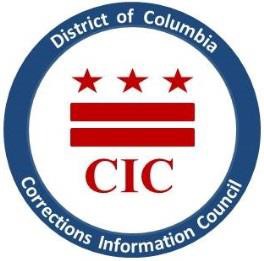  CIC Quarterly Board Meeting
Date: Tuesday, April 30, 2024
Location: 1400 I St. 2nd Floor Conference Room Washington, DC 20005
Time: 6-7:30pm
WelcomingRoll Call Previous meeting minutes reviewExecutive Director reportBOP updatesDOC updatesClosed Portion pursuant to DC Code §2-575(B)(10) to discuss the employment, assignment, promotion, or performance evaluation of employees. Re-Opening of meetingClosing RemarksThis meeting is governed by the Open Meetings Act. Please address any questions or complaints arising under this meeting to the Office of Open Government at opengovoffice@dc.gov.